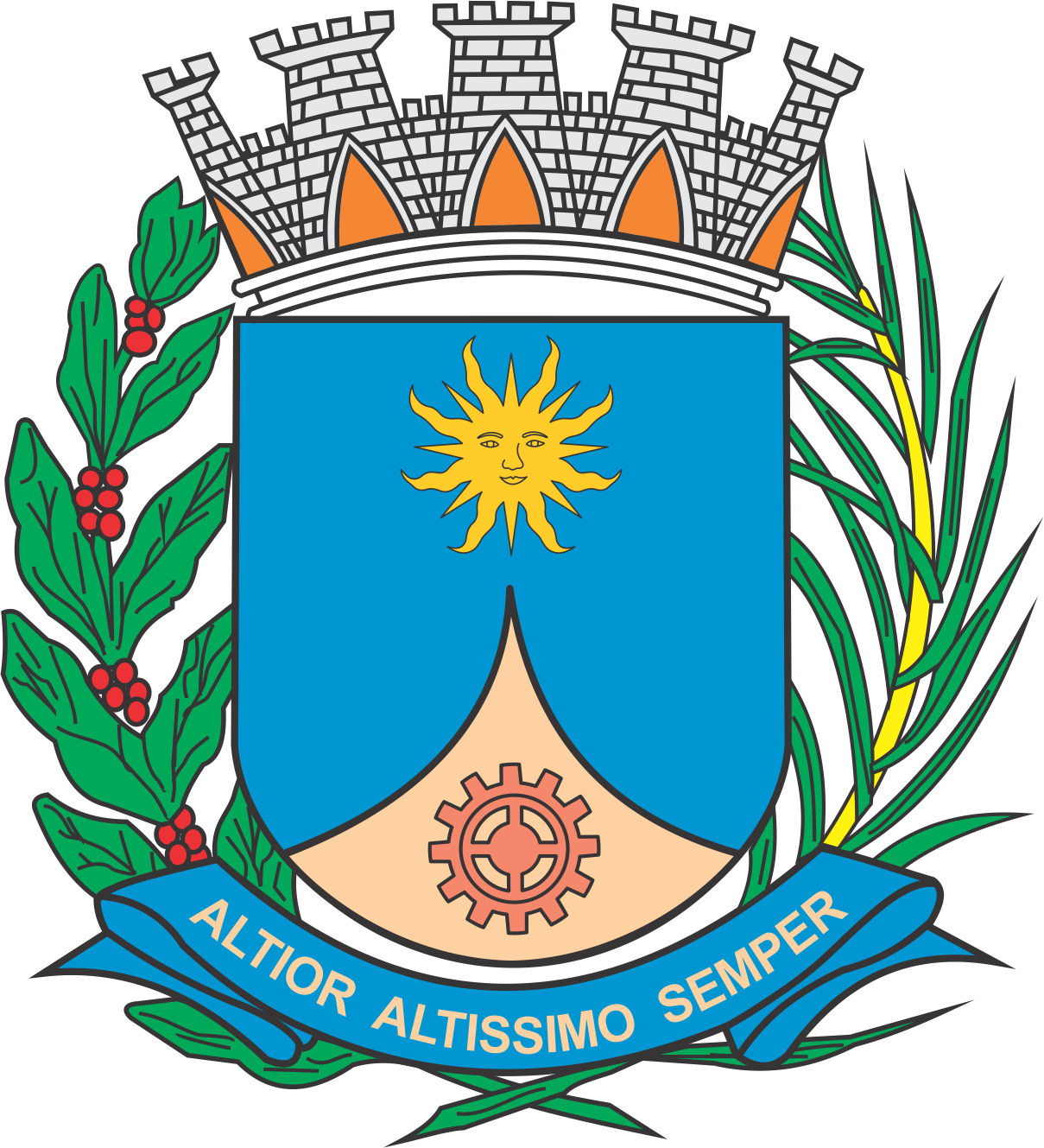 CÂMARA MUNICIPAL DE ARARAQUARAAUTÓGRAFO NÚMERO 189/2019PROJETO DE LEI NÚMERO 066/2019INICIATIVA: VEREADOR ZÉ LUIZ (ZÉ MACACO)Institui e inclui no Calendário Oficial de Eventos do Município de Araraquara a “Semana Municipal de Conscientização sobre o Transtorno do Déficit de Atenção com Hiperatividade (TDAH)”, a ser comemorada anualmente entre os dias 13 a 20 de julho, e o “Dia Municipal de Conscientização do Transtorno do Déficit de Atenção com Hiperatividade (TDAH)”, a ser comemorado anualmente no dia 13 de julho, e dá outras providências.		Art. 1º  Fica instituída e incluída no Calendário Oficial de Eventos do Município de Araraquara a “Semana Municipal de Conscientização sobre o Transtorno do Déficit de Atenção com Hiperatividade (TDAH)”, a ser comemorada anualmente entre os dias 13 e 20 de julho, e o “Dia Municipal de Conscientização do Transtorno do Déficit de Atenção com Hiperatividade (TDAH)”, a ser comemorado anualmente no dia 13 de julho.		Art. 2º  As datas a que se refere o art. 1º poderão ser comemoradas anualmente com reuniões, palestras, seminários, ou outros eventos.		Art. 3º  Os recursos necessários para atender as despesas com a execução desta lei serão obtidos mediante parceria com empresas da iniciativa privada, doações e campanhas, sem acarretar ônus para o Município.		Art. 4º  Esta lei entra em vigor na data de sua publicação.		CÂMARA MUNICIPAL DE ARARAQUARA, aos 19 (dezenove) dias do mês de junho do ano de 2019 (dois mil e dezenove).TENENTE SANTANAPresidente